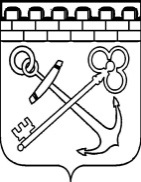 КОМИТЕТ ЦИФРОВОГО РАЗВИТИЯЛЕНИНГРАДСКОЙ ОБЛАСТИПРИКАЗОб утверждении плана мероприятий по противодействию коррупции в Комитете цифрового развития Ленинградской области 
на 2021 годВ соответствии с Федеральным законом от 25 декабря 2008 года № 273-ФЗ 
«О противодействии коррупции», областным законом от 17 июня 2011 года № 44-оз 
«О противодействии коррупции в Ленинградской области»:1. Утвердить План мероприятий по противодействию коррупции в Комитете цифрового развития Ленинградской области на 2021 год согласно приложению.2. Структурным подразделениям Комитета цифрового развития Ленинградской области ежеквартально в срок до 5 числа месяца, следующего за отчетным кварталом, представлять в отдел организационно-правового обеспечения и делопроизводства  Комитета цифрового развития Ленинградской области в письменной форме сведения о выполнении Плана мероприятий по противодействию коррупции в Комитете цифрового развития Ленинградской области на 2021 год (в соответствующей части).3. Контроль исполнения настоящего приказа оставляю за собой. И.о. председателяКомитета цифрового развитияЛенинградской области                                                                                    Д.В. ЗолковУТВЕРЖДЕН председатель Комитета цифрового развития Ленинградской области__________________________Д.В. Золков «___» декабря 2020 г.ПЛАН противодействия коррупции в Комитете цифрового развития Ленинградской области на 2021 год№ п/пМероприятиеСрок исполненияИсполнители1Организация и проведение обсуждений с руководителями структурных подразделений и руководителями ГКУ, подведомственных Комитету, в сфере противодействия и профилактики  коррупции.еженедельноНачальник отдела организационно-правового обеспечения и делопроизводства -  Козырева О.А.2Обеспечение представления руководителями ГКУ, подведомственных Комитету, сведений о доходах, расходах, об имуществе и обязательствах имущественного характера.не позднее 
30 апреля 2021 годаглавный специалист отдела организационно-правового обеспечения и делопроизводства - Соловьева В.П.3Направление в прокуратуру Ленинградской области проектов нормативных правовых актов, разработанных Комитетом, для проведения их антикоррупционной экспертизы.Постоянно, по мере поступленияконсультант отдела организационно-правового обеспечения и делопроизводства - Собчак Г.А.4Размещение на сайте www.ksi.lenobl.ru проектов приказов Комитета для проведения антикоррупционной экспертизы, а также иной информации о деятельности Комитета.По мере необходимостиглавный специалист отдела информационной инфраструктуры и связи – Гусь Д.И. 5Проведение антикоррупционной экспертизы приказов (проектов приказов) Комитета при проведении их правовой экспертизы и мониторинге их применения.по мере разработки/принятия НПАотдел организационно-правового обеспечения и делопроизводства6Проведение совещаний с руководителями (заместителями, начальниками структурных подразделений) ГКУ, подведомственных Комитету, по итогам проведения мероприятий по вопросу противодействия коррупции. 4 квартал 2021 годаНачальник отдела организационно-правового обеспечения и делопроизводства -  Козырева О.А.7Ознакомление сотрудников Комитета и руководителей ГКУ, подведомственных Комитету, с действующим законодательством РФ и Ленинградской области о противодействии коррупции, в том числе об ответственности за коррупционные правонарушения, об увольнении в связи с утратой доверия. Постоянно, по мере необходимостиотдел организационно-правового обеспечения и делопроизводства8Рассмотрение поступающих от граждан и организаций обращений о коррупционных проявлениях, в том числе поступивших на официальные интернет-сайт Комитета.Постоянно, по мере поступленияВсе структурные подразделения КомитетаКонтроль - отдел организационно-правового обеспечения и делопроизводства9Размещение в помещениях, занимаемых Комитетом, информации и мини-плакатов социальной рекламы, направленных на профилактику коррупционных проявлений со стороны граждан и предупреждение коррупционного поведения гражданских служащих.ПостоянноВсе структурные подразделения КомитетаКонтроль - отдел организационно-правового обеспечения и делопроизводства10Организация контроля за подготовкой и исполнением мероприятий Плана противодействия коррупции в Комитете цифрового развития Ленинградской области на 2021 год, а также плана противодействия коррупции в Ленинградской области на 2021 год, принятие соответствующих мер за неисполнение мероприятий планов.Проведение анализа результатов выполнения мероприятий Плана противодействия коррупции в Ленинградской области на 2021 год, представление информации о выполнении Плана противодействия коррупции в Ленинградской области на 2021 год в Администрацию.в течение 2021 годаотдел организационно-правового обеспечения и делопроизводства11Проведение антикоррупционной экспертизы нормативных правовых актов Ленинградской области при мониторинге их применения и проектов нормативных правовых актов Ленинградской области при проведении их правовой (юридической) экспертизы.Размещение проектов нормативных правовых актов на официальном сайте Комитета в информационно-телекоммуникационной сети «Интернет» для организации проведения независимой антикоррупционной экспертизыв течение 2021 года годаотдел организационно-правового обеспечения и делопроизводства12Обеспечение представления сведений о доходах, расходах, об имуществе и обязательствах имущественного характера гражданами, претендующими на замещение должностей руководителей учреждений, подведомственных органам исполнительной власти (далее – подведомственные учреждения) и лицами, замещающими указанные должностив течение 2021 годапри назначении на соответствующие должности(для граждан, претендующих на замещение соответствующих должностей);до 30 апреля 2021 года(для лиц, замещающих соответствующие должности)отдел организационно-правового обеспечения и делопроизводства13Проведение работы направленной на выявление и предупреждение конфликта интересов у следующих категорий работников подведомственных организаций:- заместителей руководителя;-главных бухгалтеров;- работников, связанных с размещением государственного заказа, контролем выполнения работ, приемкой работ, контролем выполнения гарантийных обязательств и представлением интересов в судах;- работников, связанных с вынесением (подготовкой) подведомственной организацией постановлений об административных правонарушениях, предписаний, приказов, распоряжений, согласий, технических условий и иных организационно-распорядительных документовВ течение 2021 годаотдел организационно-правового обеспечения и делопроизводства14Осуществление контроля деятельности подведомственных организаций по принятию мер по предупреждению коррупции в соответствии с положениями ст. 13.3 Федерального закона 
«О противодействии коррупции».Проведение анализа указанной деятельности, принятие мер по устранению недостатковдо 26 июня 2021 года,до 10 декабря 2021 годаотдел организационно-правового обеспечения и делопроизводства15Представление в аппарат Губернатора и Правительства Ленинградской области информации о родственниках (свойственниках) работающих в подведомственных организацияхв течение 2021 года (незамедлительно, при наличии соответствующей информации)отдел организационно-правового обеспечения и делопроизводства16Осуществление контроля расходования бюджетных средств, выделяемых подведомственным организациям, а также денежных средств, полученных подведомственными организациями от оказания платных услугв течение 2021 года(в соответствии планами проверок)Отдел бюджетного учета и государственных закупок17Анализ локальных нормативных актов подведомственных организаций, устанавливающих системы доплат, надбавок стимулирующего характера и системы премирования на соответствие законодательствудо 30 января 2021 годаОтдел бюджетного учета и государственных закупок18Рассмотрение вопросов о деятельности в сфере противодействия коррупции на заседаниях общественных советов при органах исполнительной власти Ленинградской областив течение 2021 года(ежеквартально)отдел организационно-правового обеспечения и делопроизводства19Размещение на официальных сайтах в информационно-телекоммуникационной сети «Интернет» информации в соответствии с Федеральным законом от 09.02.2009 № 8-ФЗ 
«Об обеспечении доступа к информации о деятельности государственных органов и органов местного самоуправления»в течение 2021 годаглавный специалист отдела информационной инфраструктуры и связи – Гусь Д.И.20Организация работы по формированию у гражданских служащих отрицательного отношения к коррупции.Предание гласности каждого установленного факта коррупции в органе исполнительной властив течение 2021 годаотдел организационно-правового обеспечения и делопроизводства21Проведение анализа актов прокурорского реагирования по вопросам нарушения требований законодательства в сфере противодействия коррупции, поступивших в органы исполнительной власти. Представление результатов анализа в Администрацию Губернатора и Правительства Ленинградской области.до 30 декабря 2021 годаотдел организационно-правового обеспечения и делопроизводства22Проведение мониторинга информации о коррупционных проявлениях в деятельности должностных лиц органов исполнительной власти Ленинградской области, других государственных органов, органов местного самоуправления, государственных организаций, подведомственных органам исполнительной власти, содержащейся в поступивших в органы исполнительной власти, а также на телефонную линию «Противодействие коррупции» в Администрации Ленинградской области обращениях граждан и организаций.Представление результатов мониторинга в комиссию по координации работы по противодействию коррупции в Ленинградской областив течение 2021 года (проведение мониторинга – ежеквартально)до 30 декабря 2021 годаотдел организационно-правового обеспечения и делопроизводства23Обеспечение деятельности комиссий по соблюдению требований к служебному поведению государственных гражданских служащих Ленинградской области и урегулированию конфликта интересов в органах исполнительной власти Ленинградской области и аппаратах мировых судей Ленинградской области, а также участие в пределах своей компетенции в работе указанных комиссийв течение 2021 годаотдел организационно-правового обеспечения и делопроизводства24Размещение сведений, представленных руководителями подведомственных учреждений, на официальных сайтах (веб-страницах) органов исполнительной власти в сети «Интернет»В течение 14 рабочих дней со дня истечения срока, установленного                                  для представления сведенийотдел организационно-правового обеспечения и делопроизводства25Организация работы комиссий по предотвращению и урегулированию конфликта интересов, возникающего при выполнении трудовых обязанностей руководителями подведомственных организацийВ течение 2021 годаотдел организационно-правового обеспечения и делопроизводства